August 22, 2013Docket No. R-2013-2376449                                                                           Utility Code: 311095TANYA SWANSON                                                   FRONTIER COMMUNICATIONSPO BOX39812745 1ST AVENUE NORTHLINDSTROM MN  55045Re:	CTSI, LLC d/b/a Frontier Communications CTSI CompanyWithdraw of Interexchange Carrier-Reseller Tariff No. 3Dear Ms. Swanson:Commission Staff reviewed the letter dated July 29, 2013 requesting to withdraw the above Interexchange Carrier-Reseller Tariff.  Suspension or further investigation does not appear warranted at this time.  Therefore, in accordance with 52 Pa. Code  the case will be closed.  If you are dissatisfied with the resolution of this matter, you may, as set forth in 52 Pa. Code § 5.44, file a petition with the Commission within 20 days of the date of this letter.  If you have any questions in this matter, please contact Melissa Derr, Telco Section, Bureau of Technical Utility Services at (717) 783-6171 or mderr@pa.gov. 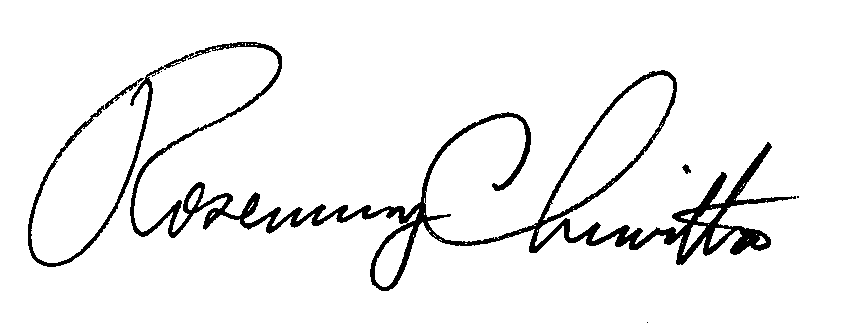 						Sincerely,	Rosemary Chiavetta	Secretarycc:	Melissa Derr, TUS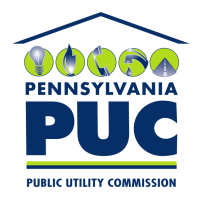  PUBLIC UTILITY COMMISSIONP.O. IN REPLY PLEASE REFER TO OUR Tariff DescriptionFiledEffective3Withdraw of Telephone Tariff for Interexchange Reseller Services07/29/201307/30/2013